Αίτημα Υπαγωγής σε Απόφαση Εμπειρογνώμονα 
ενώπιον του WIPO (WIPO Expert Determination) 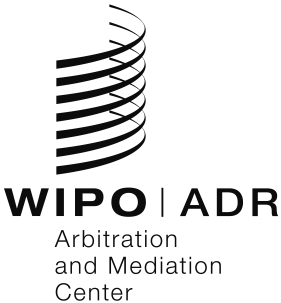 (Άρθρο 6 των Κανόνων του WIPO για τις Αποφάσεις Εμπειρογνωμόνων)Σημείωση: Το Αιτούν μέρος συμπληρώνει τα τμήματα 1 και 2(α). Το άλλο μέρος συμπληρώνει το τμήμα 2(β).1. Τα ΜέρηΠαρακαλείσθε να παράσχετε τις ακόλουθες πληροφορίες επικοινωνίας:2. Πεδίο ΕφαρμογήςΠαρακαλείσθε να παράσχετε μία σύντομη περιγραφή του ζητήματος που υπάγεται σε Απόφαση Εμπειρογνώμονα (σύμφωνα με το Άρθρο 5 (b)(iii) έως (ix) των Κανόνων του WIPO για τις Αποφάσεις Εμπειρογνωμόνων):α) Το Αιτούν μέρος αποδέχεται την υπαγωγή του ανωτέρω ζητήματος σε Απόφαση Εμπειρογνώμονα (Expert Determination) βάσει των Κανόνων του WIPO για τις Αποφάσεις Εμπειρογνωμόνων (WIPO Expert Determination Rules).Παρακαλείσθε να υπογράψετε το παρόν και να το αποστείλετε στην ηλεκτρονική διεύθυνση arbiter.mail@wipo.int καθώς και στο άλλο μέρος.Τόπος και Ημερομηνία:  ___________________			Υπογραφή:  ________________________β) Το άλλο μέρος συναποδέχεται την υπαγωγή του ανωτέρω ζητήματος σε Απόφαση Εμπειρογνώμονα (Expert Determination) βάσει των Κανόνων του WIPO για τις Αποφάσεις Εμπειρογνωμόνων (WIPO Expert Determination Rules).Παρακαλείσθε να υπογράψετε το παρόν και να το αποστείλετε στην ηλεκτρονική διεύθυνση arbiter.mail@wipo.int καθώς και στο Αιτούν μέρος.Τόπος και Ημερομηνία:  ___________________			Υπογραφή:  ________________________Αιτούν ΜέροςΟνοματεπώνυμο / Επωνυμία:Χώρα διαμονής: Τηλ: Ηλεκτρονική Διεύθυνση:Διεύθυνση:Εκπροσωπείται από:Τηλ: Ηλεκτρονική Διεύθυνση:Διεύθυνση:Το άλλο μέροςΟνοματεπώνυμο / Επωνυμία:Χώρα διαμονής: Τηλ: Ηλεκτρονική Διεύθυνση:Διεύθυνση:Εκπροσωπείται από:Τηλ: Ηλεκτρονική Διεύθυνση:Διεύθυνση: